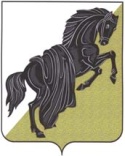  «21 » марта  20 22г. № 49от «»    2023  года №                                                     ПРОЕКТ                                с.БулзиО внесении изменений и дополнений в Устав Булзинского сельского  поселения         Совет  депутатов Булзинского сельского поселения  РЕШАЕТ:1. Внести в Устав Булзинского сельского поселения следующие изменения и дополнения:1) пункт 2 статьи 17.1 изложить в следующей редакции:«2. Староста сельского населенного пункта назначается Советом депутатов Булзинского сельского поселения по представлению схода граждан сельского населенного пункта. Староста сельского населенного пункта назначается из числа граждан Российской Федерации, проживающих на территории данного сельского населенного пункта и обладающих активным избирательным правом, либо граждан Российской Федерации, достигших на день представления сходом граждан 18 лет и имеющих в собственности жилое помещение, расположенное на территории данного сельского населенного пункта.»;2) в подпункте 11 пункта 2 статьи 28 слова «, при представлении документов, подтверждающих такие расходы» исключить;3) в статье 29:а) дополнить пунктом 3.1 следующего содержания:«3.1. Полномочия депутата Совета депутатов сельского поселения прекращаются досрочно решением Совета депутатов сельского поселения в случае отсутствия депутата без уважительных причин на всех заседаниях Совета депутатов сельского поселения в течение шести месяцев подряд.»;б) дополнить пунктом 6 следующего содержания:«6. Депутат освобождается от ответственности за несоблюдение ограничений и запретов, требований о предотвращении или об урегулировании конфликта интересов и неисполнение обязанностей, установленных Федеральным законом от 06.10.2003 №131-ФЗ «Об общих принципах организации местного самоуправления в Российской Федерации» и другими федеральными законами в целях противодействия коррупции, в случае, если несоблюдение таких ограничений, запретов и требований, а также неисполнение таких обязанностей признается следствием не зависящих от указанного лица обстоятельств в порядке, предусмотренном частями 3 - 6 статьи 13 Федерального закона от 25.12.2008 №273-ФЗ «О противодействии коррупции».»;4) статью 30 дополнить пунктом 8 следующего содержания:«8. Глава сельского поселения освобождается от ответственности за несоблюдение ограничений и запретов, требований о предотвращении или об урегулировании конфликта интересов и неисполнение обязанностей, установленных Федеральным законом от 06.10.2003 №131-ФЗ «Об общих принципах организации местного самоуправления в Российской Федерации» и другими федеральными законами в целях противодействия коррупции, в случае, если несоблюдение таких ограничений, запретов и требований, а также неисполнение таких обязанностей признается следствием не зависящих от него обстоятельств в порядке, предусмотренном частями 3 - 6 статьи 13 Федерального закона от 25.12.2008 №273-ФЗ «О противодействии коррупции».»;5) в пункте 12 статьи 33 слова «, при представлении документов, подтверждающих такие расходы» исключить..2. Настоящее решение подлежит официальному опубликованию на официальном сайте «Булзинского сельского поселения (http://bulzinskoe.ru, регистрация в качестве сетевого издания: ЭЛ №77-83835 от 19.08.2022u/) после его государственной регистрации в территориальном органе уполномоченного федерального органа исполнительной власти в сфере регистрации уставов муниципальных образований.3. Настоящее решение вступает в силу после его официального опубликования в соответствии с действующим законодательством.Председатель Совета  депутатовБулзинского сельского поселения                              	         Т. И. Гагара  ГлаваБулзинского сельского поселения                                           А. Р. Титов                      	